University of MissouriBoard of CuratorsSpecial Meeting Tuesday, December 10, 20198:00 A.M.Originating in 321 University Hall, Columbia, Missouri and at remote locations via conference telephone. Public Session Dial-In Number:  888-606-4788Conference Code:  177492#AGENDAPUBLIC SESSION – 8:00 A.M.	Call to Order – Chair Sundvold	Roll Call of the Board of CuratorsGeneral BusinessActionResolution for Executive Session of the Board of Curators Meeting8:05 A.M.	BOARD OF CURATORS MEETING – Executive Session (or upon recess of the public session)The Board of Curators will hold an executive session of the meeting on December 10, 2019 pursuant to Section 610.021(1), 610.021(3), 610.021(12) and 610.021(13) RSMo, for consideration of certain confidential or privileged communications with university counsel, personnel and contract items, all as authorized by law and upon approval by resolution of the Board of Curators.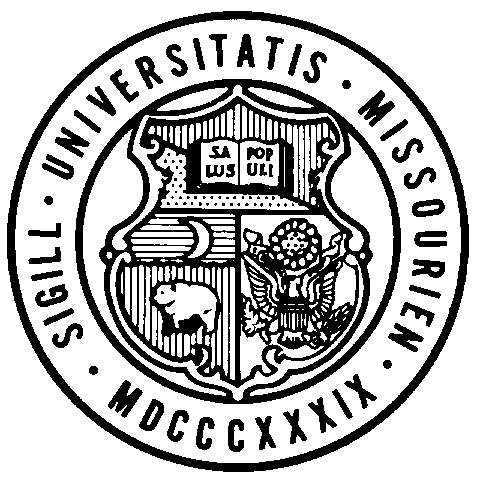 